住民票の写し等交付（閲覧）請求書令和　　　年　　　月　　　日赤磐市長様１．どなたのものが必要ですか。２．何が何通必要ですか。個人番号（マイナンバー）、住民票コードの記載が必要な方は、窓口で申し出てください。３．窓口に来られたのはどなたですか。※代理人の場合は委任状が必要です。４．どのようなことに使われますか。偽り、その他不正の手段によって閲覧又は交付を受けたときは法律により過料に処せられます！住　所赤磐市赤磐市フリガナ氏　名□　世帯全員のものフリガナ氏　名□　世帯全員のものフリガナ氏　名□　個人のもの生年月日明　・　大　・　昭　・　平　・　令　　　　　　　年　　　　　　　　月　　　　　　　　　日生明　・　大　・　昭　・　平　・　令　　　　　　　年　　　　　　　　月　　　　　　　　　日生住民票通閲覧通住民票の除票通その他行政証明（　　　　　　　　　　　　　　　　）通住民票の記載事項証明通世帯主と続柄の表示□　必要□　不要本籍・筆頭者の記載□　必要□　不要外国籍の人には記載されません国籍・地域の記載□　必要□　不要左記の項目は外国籍の人のみに記載されます在留資格・期間等の記載□　必要□　不要左記の項目は外国籍の人のみに記載されます在留カード番号の記載□　必要□　不要左記の項目は外国籍の人のみに記載されます①本人または同じ世帯の人①本人または同じ世帯の人氏名　　　　　　　　　　　　　　　　　　　　　　　　　　　　　　　氏名　　　　　　　　　　　　　　　　　　　　　　　　　　　　　　　現住所（住民票の除票が必要な場合のみお書きください。）現住所（住民票の除票が必要な場合のみお書きください。）現住所（住民票の除票が必要な場合のみお書きください。）現住所（住民票の除票が必要な場合のみお書きください。）②その他住所住所住所②その他氏名　　　　　　　　　　　　　　　　　　　　　　　　氏名　　　　　　　　　　　　　　　　　　　　　　　　必要な人との関係□運転免許　□登記　□相続　□児童手当　□融資　□県営住宅　□車の手続き　□年金の手続き□その他（　　　　　　　　　　　　　　　　　　　　　　　　　　　　　　　　　　　　　　　　　　　　　　　　　　　　　　）事務処理欄事務処理欄事務処理欄事務処理欄事務処理欄整理番号手数料受　付作　成照　合交　付免許証・保険証・旅券・在カ等・住基カ個番カ・社員・学生その他（     	　　　　　）円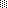 